GRADSKO VIJEĆEKLASA: URBROJ:		Karlovac,								PRIJEDLOG ZA JAVNO SAVJETOVANJENa temelju članka 10. stavka 1. Zakona o zaštiti od buke („Narodne novine“ broj 30/09, 55/13, 153/13, 41/16, 114/18, 14/21) te članaka 34. i 97. Statuta Grada Karlovca ( „Glasnik Grada Karlovca“  9/21 potpuni tekst), Gradsko vijeće Grada Karlovca na sjednici održanoj __.__.2022. godine donijelo je sljedeću:ODLUKUo dozvoljenom prekoračenju najviše dopuštene razine bukena području Grada KarlovcaČlanak 1.Ovom se Odlukom određuju lokacije na kojima se na području Grada Karlovca mogu održavati manifestacije, javni skupovi, organizirati razonode, zabavne i sportske priredbe i druge aktivnosti na otvorenom  prostoru za stanovništvo i goste (u daljnjem tekstu: manifestacije i javni skupovi), koje organiziraju ili su suorganizatori Grad Karlovac, tvrtke i ustanove u vlasništvu Grada Karlovca  i Turistička zajednica grada Karlovca, pri održavanju kojih postoji mogućnost prekoračenja najviše dopuštene razine buke određene propisom koji regulira najviše dopuštene razine buke u sredini u kojoj ljudi rade i borave, definira se vrijeme prekoračenja najviše dopuštene razine buke, putevi za dolaženje i odlaženje sudionika navedenih događanja.          Ovom Odlukom uređuju se i uvjeti za izdavanje dozvole za ostale organizatore manifestacija i javnih skupova pri održavanju kojih postoji mogućnost prekoračenja najviše dopuštene razine buke.Članak 2.Dozvoljava se prekoračenje najviše dopuštene razine buke radi zadovoljavanja potreba održavanja manifestacija i javnih skupova na otvorenom prostoru za stanovništvo i goste, na sljedećim lokacijama:-           Trg bana Josipa Jelačića-           Trg Josipa Jurja Strossmayera-           Šetalište dr Franje Tuđmana/ Promenada/ Glazbeni paviljon i Šanac uz Šetalište-           Plato ispred Gradskog kazališta Zorin doma-           Košarkaško igralište u Šancu,-           Igralište kod Sokolskog doma-           Ulica Stjepana Radića      Trg Matije Gupca      Ulica Nikole Šebetića-           Vunsko polje-           Plato ispred i iza Školske sportske dvorane Mladost-           Foginovo kupalište-           ŠRC Korana,-           Ulica Branka Čavlovića Čavleka 1a/Aquatika/Šetnica-           Kinološki klub-           Banijanski most, obale rijeke Kupe na Baniji i Gazi za vrijeme održavanja Ivanjskog krijesa-           Park Daniela Butale i dijelovi Ulice Petra Preradovića i Ulice Ivana Gundulića uz Park-           Stari grad Dubovac, parkiralište i humak na jugoistočnoj strani Starog grada Na navedenim lokacijama prekoračenje najviše dopuštene razine buke iz stavka 1. dozvoljava se isključivo za vrijeme održavanja manifestacija i javnih skupova koje organiziraju ili su suorganizatori Grad Karlovac, tvrtke i ustanove u vlasništvu Grada Karlovca  i Turistička zajednica grada Karlovca, u terminima i vremenu održavanja manifestacija i javnih skupova, svaki dan najdulje do 02:00 h iza ponoći.Iznimno, na lokaciji ŠRC Korana dozvoljava se prekoračenje najviše dopuštene razine buke za vrijeme održavanja manifestacija i javnih skupova koje organizira Grad Karlovac, Turistička zajednica grada Karlovca te ostali organizatori manifestacija i javnih skupova iz članka 6. ove Odluke, u terminu i vremenu održavanja manifestacija i javnih skupova, svaki dan najdulje do 03:00 h iza ponoći.                                                               Članak 3.                        Buka koja nastaje uslijed događanja iz članka 2. i članka 5. ove Odluke ne smije u drugim ulicama ili dijelovima ulica, u ostalim dijelovima istog naselja i drugim naseljima prelaziti dopuštene granice.                                                                       Članak 4.Putevi za dolaženje i odlaženje sudionika navedenih događaja su svi prometni pravci, ulice i ceste za automobile i pješake koji nisu u to vrijeme propisno zatvoreni znakovima ili pod drugačijom regulacijom prometa utvrđenom od strane nadležnih službi sukladno posebnim propisima.   Članak 5.U slučaju organiziranja manifestacija i javnih skupova kojima se obogaćuju turistički, kulturni sportski i ostali sadržaji od značaja za Grad Karlovac, Gradsko vijeće može odrediti i druge lokacije dozvoljenog prekoračenja najviše dopuštene razine buke, kao i odrediti vremenski period trajanja prekoračenja najviše dopuštene razine buke iz članka 2. ove Odluke.  Članak 6.Ostali organizatori manifestacija i javnih skupova na lokacijama iz članka 2. ove Odluke  i na lokacijama koje nisu navedena u članku 2. ove Odluke, a za koje manifestacije i javne skupove se može utvrditi da se njihovim održavanjem obogaćuju turistički, kulturni i sportski i ostali sadržaji od značaja za Grad Karlovac, dužni su podnijeti pisani zahtjev za odobrenje prekoračenja najviše dopuštene razine buke pri održavanju manifestacije i javnog skupa nadležnom Upravnom odjelu Grada Karlovca najmanje 60 (šezdeset) dana prije održavanja javnog događanja.Zahtjev se predaje na propisanom obrascu dostupnom na web stranici Grada Karlovca, a u istom se navodi opis, datum i lokacija održavanja manifestacije i javnog skupa pri održavanju kojih postoji mogućnost prekoračenja najviše dopuštene razine buke, radno vrijeme, procjena visine i trajanje prekoračenja najviše dopuštene razine buke te ostali određeni parametri potrebni za odlučivanje o dozvoli za prekoračenje najviše dopuštene razine buke. Zahtjev za odobrenje prekoračenja najviše dopuštene razine buke bit će pripremljen na prijedlog nadležnog Upravnog odjela Grada Karlovca kao točka na sjednici Gradskog vijeća.Gradsko vijeće odlučuje o zahtjevu rješenjem, a u slučaju izdavanja odobrenja prekoračenja najviše dopuštene razine buke, u rješenju se određuje lokacija, uvjeti, vrijeme i trajanje prekoračenja.Članak 7.Nadzor nad provedbom ove Odluke provodi komunalno redarstvo.Pri provedbi nadzora komunalno redarstvo ovlašteno je poduzimati upravne mjere, predložiti pokretanje prekršajnog postupka i naplatiti kaznu na mjestu počinjenja prekršaja, sukladno odredbama Zakona o zaštiti od buke.Članak 8. Ova Odluka stupa na snagu osmog dana od dana objave u “Glasniku Grada Karlovca”. PREDSJEDNIK						GRADSKOG VIJEĆA GRADA KARLOVCAMarin Svetić, dipl.ing. šumarstva     Dostaviti:Ured gradonačelnika, ovdjeUpravni odjel za gospodarstvo, poljoprivredu i turizam, ovdje Upravni odjel za komunalno gospodarstvo, ovdjePredsjednik Gradskog vijeća, ovdjeDokumentacijaGGKZapisnikPismohrana		REPUBLIKA HRVATSKA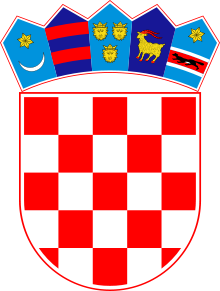 KARLOVAČKA ŽUPANIJA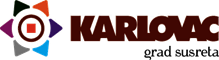  GRAD KARLOVAC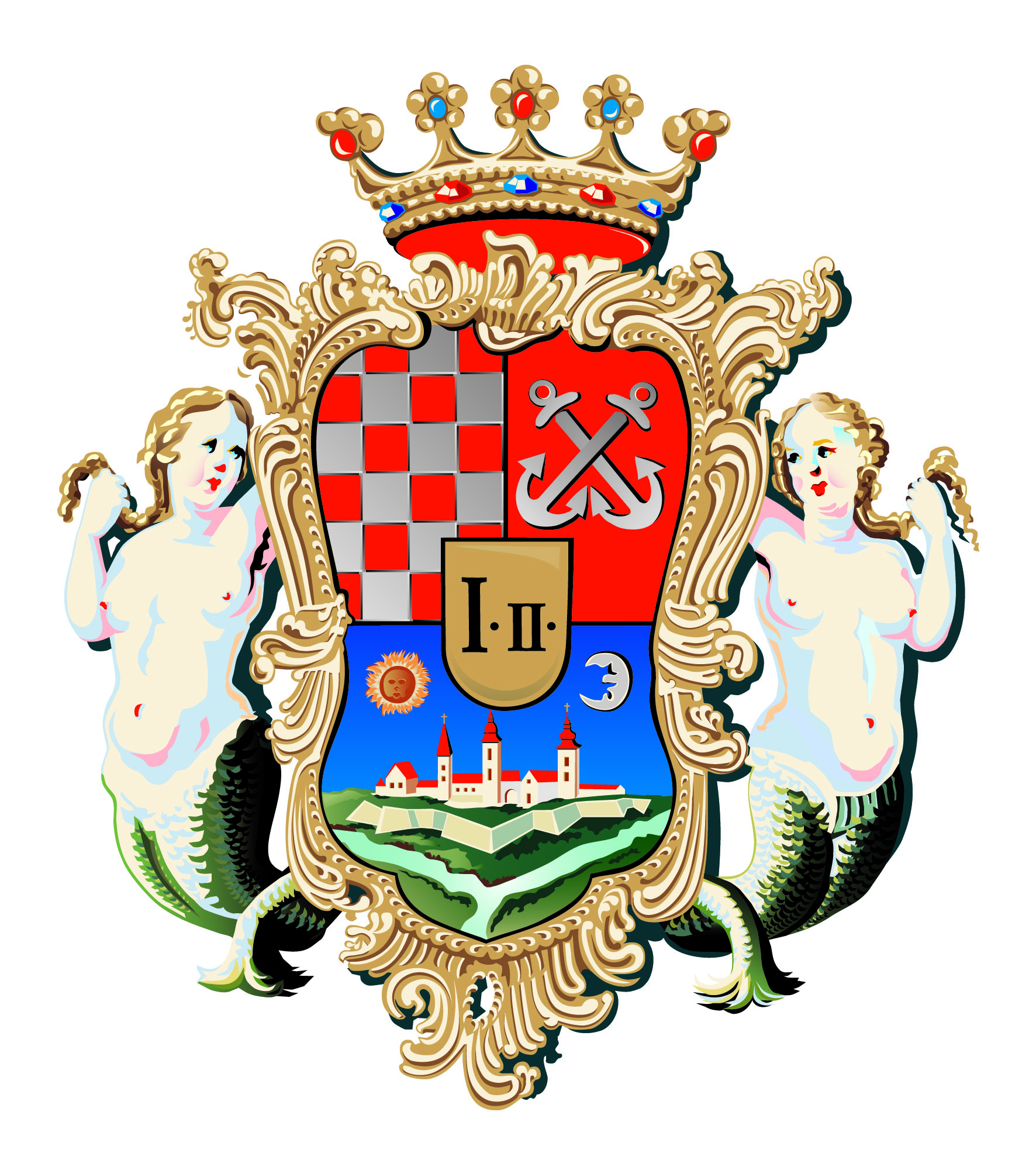 